Приложение к договору на размещениенестационарного торгового объекта на территории                                                                                                                                                                                                                                                        Краснооктябрьского районаВолгоградаТехническое заданиена размещение нестационарного торгового объекта – елочный базар на территории Краснооктябрьского района Волгограда, расположенного по адресу: ул. им. генерала Штеменко, 3а рядом с магазином «Магнит», номер в схеме 1.1129(район, адрес места расположения нестационарного торгового объекта,номер места в схеме размещения нестационарных торговых объектов натерритории Волгограда)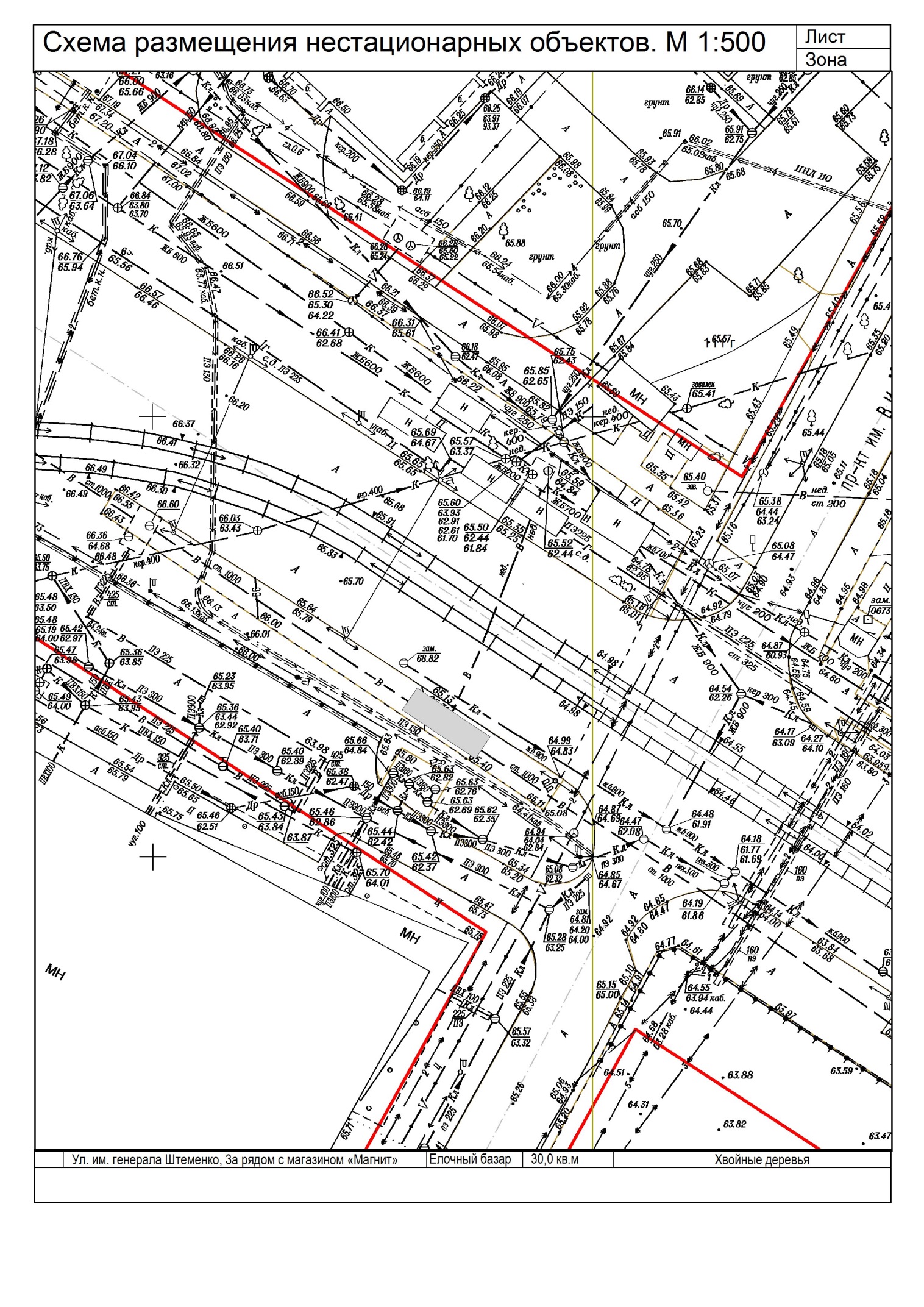 N п/пПеречень требованийСодержание1231.Основные показатели нестационарного торгового объектаспециализация нестационарного торгового объекта (включая объем реализуемой продукции собственного производства Хозяйствующим субъектом)площадь объекта – 30 кв. м;площадь уборки прилегающей территории – 30 кв. м2.Сроки выполнения проектных, монтажных работ по размещению нестационарного торгового объекта и выполнения работ по благоустройствусо дня подписания договора на размещение нестационарного торгового объекта на территории Волгограда3.Требования по обеспечению условий жизнедеятельности маломобильных групп населенияобеспечить условия жизнедеятельности маломобильных групп населения согласно действующему законодательству